О внесении изменений в некоторые приказы Министерства государственного имущества Республики Марий ЭлП р и к а з ы в а ю:Внести в Перечень объектов недвижимого имущества, указанных в подпунктах 1 и 2 пункта 1 статьи 378.2 Налогового кодекса Российской Федерации, в отношении которых налоговая база определяется 
как кадастровая стоимость, на 2019 год, утвержденный приказом Министерства государственного имущества Республики Марий Эл 
от 26 декабря 2018 г. № 19-нп, на основании решения Межведомственной комиссии по определению вида фактического использования зданий (строений, сооружений) и нежилых помещений для целей налогообложения от 12 апреля 2024 года, следующие изменения:исключить пункты 1879, 5779.Внести в Перечень объектов недвижимого имущества, указанных 
в подпунктах 1 и 2 пункта 1 статьи 378.2 Налогового кодекса Российской Федерации, в отношении которых налоговая база определяется 
как кадастровая стоимость, на 2020 год, утвержденный приказом Министерства государственного имущества Республики Марий Эл 
от 24 декабря 2019 г. № 27-нп, на основании решения Межведомственной комиссии по определению вида фактического использования зданий (строений, сооружений) и нежилых помещений для целей налогообложения от 12 апреля 2024 года, следующие изменения:исключить пункты 1586, 1835, 5707, 9467. Внести в Перечень объектов недвижимого имущества, указанных в подпунктах 1 и 2 пункта 1 статьи 378.2 Налогового кодекса Российской Федерации, в отношении которых налоговая база определяется как кадастровая стоимость, на 2021 год, утвержденный приказом Министерства государственного имущества Республики 
Марий Эл от 23 декабря 2020 г. № 53-нп, следующие изменения:На основании решения Межведомственной комиссии 
по определению вида фактического использования зданий (строений, сооружений) и нежилых помещений для целей налогообложения 
от 12 апреля 2024 года:исключить пункты 1173, 1551, 1790, 1814, 2206, 3195, 7550, 9143, 9547, 10008, 10009. 3.2. В связи с вступившими в законную силу решениями Верховного Суда Республики Марий Эл:исключить пункт 138 на основании решения Верховного Суда Республики Марий Эл от 25 октября 2023 года по административному делу № 3а-63/2023;исключить пункт 1487 на основании решения Верховного Суда Республики Марий Эл от 27 ноября 2023 года по административному делу № 3а-71/2023;исключить пункт 9859 на основании решения Верховного Суда Республики Марий Эл от 20 декабря 2023 года по административному делу № 3а-82/2023.Внести в Перечень объектов недвижимого имущества, указанных 
в подпунктах 1 и 2 пункта 1 статьи 378.2 Налогового кодекса Российской Федерации, в отношении которых налоговая база определяется 
как кадастровая стоимость, на 2022 год, утвержденный приказом Министерства государственного имущества Республики Марий Эл 
от 22 декабря 2021 г. № 11-нп, следующие изменения:На основании решения Межведомственной комиссии 
по определению вида фактического использования зданий (строений, сооружений) и нежилых помещений для целей налогообложения 
от 12 апреля 2024 года:исключить пункты 1156, 1528, 1566, 1759, 1783, 2158, 3141, 3248, 7423, 8518, 8997, 9390, 9800, 9801. 4.2. В связи с вступившими в законную силу решениями Верховного Суда Республики Марий Эл:исключить пункт 136 на основании решения Верховного Суда Республики Марий Эл от 25 октября 2023 года по административному делу № 3а-63/2023;исключить пункт 1464 на основании решения Верховного Суда Республики Марий Эл от 27 ноября 2023 года по административному делу № 3а-71/2023;исключить пункт 9651 на основании решения Верховного Суда Республики Марий Эл от 20 декабря 2023 года по административному делу № 3а-82/2023.Внести в Перечень объектов недвижимого имущества, указанных в подпунктах 1 и 2 пункта 1 статьи 378.2 Налогового кодекса Российской Федерации, в отношении которых налоговая база определяется как кадастровая стоимость, на 2023 год, утвержденный приказом Министерства государственного имущества Республики 
Марий Эл от 30 ноября 2022 г. № 15-нп, следующие изменения:На основании решения Межведомственной комиссии 
по определению вида фактического использования зданий (строений, сооружений) и нежилых помещений для целей налогообложения 
от 12 апреля 2024 года:исключить пункты 794, 795, 1137, 1504, 1542, 1727, 1751, 2123, 3101, 3208, 6658, 6874, 7338, 8410, 8668, 8881, 9266, 9664, 9665, 9729.5.2. В связи с вступившим в законную силу решением Верховного Суда Республики Марий Эл от 25 октября 2023 года 
по административному делу № 3а-63/2023 исключить пункт 129.6. Внести в Перечень объектов недвижимого имущества, указанных в подпунктах 1 и 2 пункта 1 статьи 378.2 Налогового кодекса Российской Федерации, в отношении которых налоговая база определяется 
как кадастровая стоимость, на 2024 год, утвержденный приказом Министерства государственного имущества Республики Марий Эл 
от 5 декабря 2023 г. № 24-нп, на основании решения Межведомственной комиссии по определению вида фактического использования зданий (строений, сооружений) и нежилых помещений для целей налогообложения от 12 апреля 2024 года, следующие изменения:исключить пункты 781, 782, 1117, 1473, 1509, 1680, 1704, 2071, 3031, 3137, 6530, 6735, 7187, 8226, 8469, 8677, 9052, 9439, 9440, 9502.7. Настоящий приказ вступает в силу со дня его официального опубликования. Действие пункта 1 настоящего приказа распространяется 
на правоотношения, возникшие с 1 января 2019 г.Действие пункта 2 настоящего приказа распространяется 
на правоотношения, возникшие с 1 января 2020 г.Действие пункта 3 настоящего приказа распространяется 
на правоотношения, возникшие с 1 января 2021 г.Действие пункта 4 настоящего приказа распространяется 
на правоотношения, возникшие с 1 января 2022 г.Действие пункта 5 настоящего приказа распространяется 
на правоотношения, возникшие с 1 января 2023 г.Действие пункта 6 настоящего приказа распространяется 
на правоотношения, возникшие с 1 января 2024 г.8. Контроль за исполнением настоящего приказа оставляю за собой.Министр	                                                                              А.В. Плотников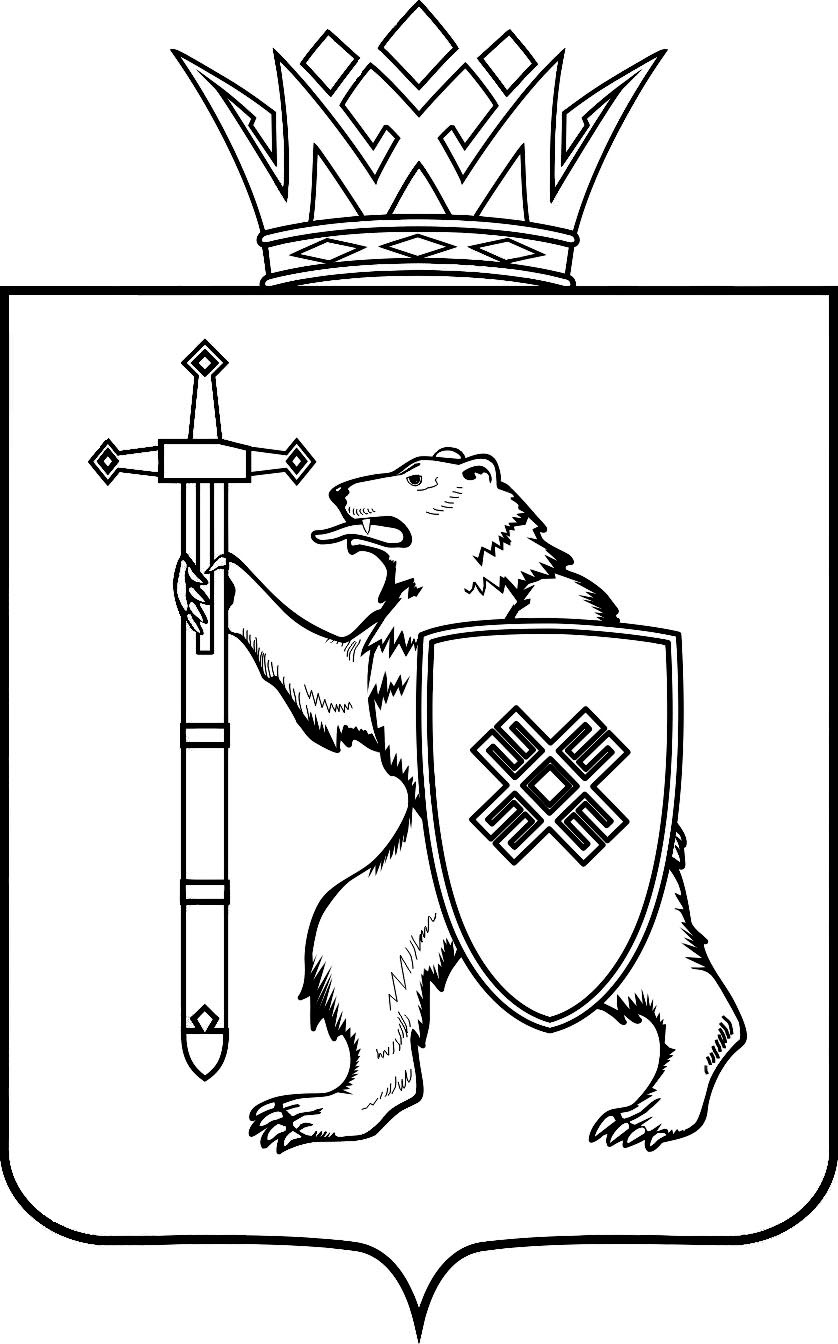 МАРИЙ ЭЛ РЕСПУБЛИКЫНКУГЫЖАНЫШ ПОГОМИНИСТЕРСТВЫЖЕШ У Д Ы КМАРИЙ ЭЛ РЕСПУБЛИКЫНКУГЫЖАНЫШ ПОГОМИНИСТЕРСТВЫЖЕШ У Д Ы КМИНИСТЕРСТВО 
ГОСУДАРСТВЕННОГО ИМУЩЕСТВА
РЕСПУБЛИКИ МАРИЙ ЭЛП Р И К А ЗМИНИСТЕРСТВО 
ГОСУДАРСТВЕННОГО ИМУЩЕСТВА
РЕСПУБЛИКИ МАРИЙ ЭЛП Р И К А ЗМИНИСТЕРСТВО 
ГОСУДАРСТВЕННОГО ИМУЩЕСТВА
РЕСПУБЛИКИ МАРИЙ ЭЛП Р И К А ЗМИНИСТЕРСТВО 
ГОСУДАРСТВЕННОГО ИМУЩЕСТВА
РЕСПУБЛИКИ МАРИЙ ЭЛП Р И К А ЗМИНИСТЕРСТВО 
ГОСУДАРСТВЕННОГО ИМУЩЕСТВА
РЕСПУБЛИКИ МАРИЙ ЭЛП Р И К А Зот 2024 2024г.№